ADAY ÖĞRENCİMesleki tanıtım, rehberlik ve yönlendirme çalışmaları kapsamında okulumuza ait bilgiler aşağıda listelenmiştir.NİÇİN Çay Gevher Nesibe MTAL ? Sağlık sektöründe ihtiyaç duyulan sağlık meslek elemanı yetiştirmek, eğitiminde çevre, bölge ve ülke çapında saygın ve tercih edilen, alanında yenilik ve değişime öncü olan, rekabet gücüne sahip, mensubu olmaktan her zaman gurur duyulan önder bir eğitim kurumu olma ilkemiz.Okul program türlerimiz:  Anadolu Meslek ProgramıOkulumuzda uygulan projeler:Meslek Lisesi Öğrencileri Ailelerle BuluşuyorHijyen EğitimiKelime Oyunu YarışmasıKim 50 Lira İster YarışmasıEğitim öğretim şekli: Normal Öğrenci türü: KarmaPansiyon Bilgileri: Okulumuz bünyesinde pansiyon bulunmayıp; kız ve erkek öğrenciler için ilçemizde pansiyon ve yurtlar mevcuttur. Okul tanıtım videolarıAlanlara ait dal listesi ve dalların özellikleriSağlık Hizmetleri Alanı:Hemşire Yardımcılığı DalıEbe Yardımcılığı DalıSağlık Bakım TeknisyenliğiÖğrencilerin staja gönderildiği kurumların bilgileriÇay Devlet HastanesiÇay Toplum Sağlığı MerkeziAfyon Devlet HastanesiAfyon Toplum Sağlığı MerkeziMezuniyet sonrası iş bulma imkânları:Mezun öğrencilerimiz sağlık sektörüyle ilgili kamu ve özel kuruluşlarda işe başlayabilmektedirler. Ayrıca İşkur vasıtasıyla çeşitli Afyon ve diğer illerimizde çalışmaya başlayan mezunlarımız mevcuttur.Alana ait okulda yapılan uygulama örnekleri http://cayasml.meb.k12.tr/icerikler/saglik-haftasi-yuruyusu_7126087.htmlhttp://cayasml.meb.k12.tr/icerikler/9a-sinifi-resim-sergisi_7505361.htmlhttp://cayasml.meb.k12.tr/icerikler/colyak-hastaligi-bilgilendirme-semineri_7465284.htmlhttp://cayasml.meb.k12.tr/icerikler/hemsireler-haftasi-kutlamalarimiz_7396707.htmlhttp://cayasml.meb.k12.tr/icerikler/agiz-ve-dis-sagligi-egitimi_7116034.htmlhttp://cayasml.meb.k12.tr/icerikler/dunya-su-gunu-panosu_9520610.htmlhttp://cayasml.meb.k12.tr/icerikler/diyabet-egitimi_8316414.htmlYükseköğretime yerleştirme oranları:Tanıtım, rehberlik veya yönlendirme için iletişim numaraları:0272 631 31 10Okula kayıt koşulları, kayıt için gerekli belgeler:Lgs sonrası merkezi yerleştirme yapılmakta ve öğrencilerimiz e-okul sistemiyle otomatik kaydolmaktadır. Kayıt için Nüfüs cüzdanı aslı ve fotokopisi ile 6 adet vesikalık resim istenmektedir.Ulaşım imkânları:İlçe merkezinde ikamet eden öğrencilerimiz  yaya - bisikletli olarak ya da şehir içi minibüslerle,Kasaba ve köylerde ikamet eden öğrencilerimiz Taşımalı Eğitim kapsamında ücretsiz servis ve yemek imkanından yararlanmaktadır.Staj/beceri eğitimi bilgileri:12. sınıf öğrencilerimiz hafta içi 3 gün staja gitmekte ve asgari ücretin üçte biri oranında ödeme yapılmaktadır.Okutulacak dersleri ve saatlerini gösteren haftalık ders çizelgeleri :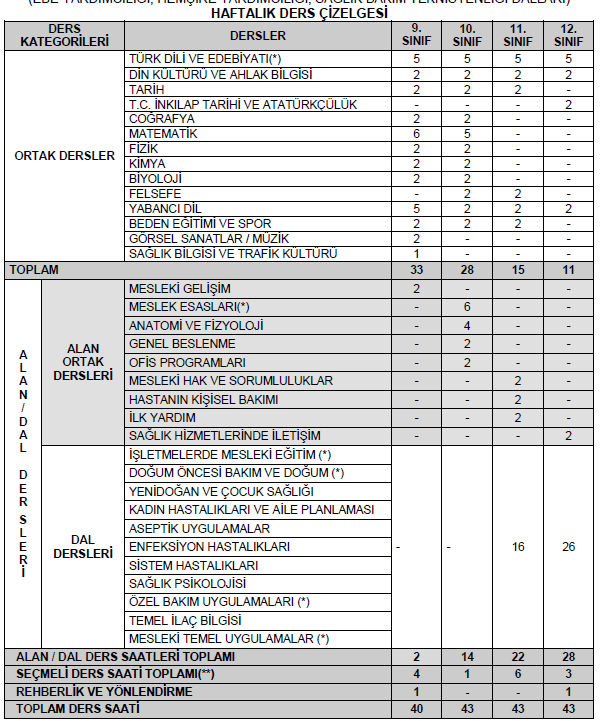 2013201420152016201720182019 HedefYükseköğretime yerleşme oranı (Lisans, Ön Lisans, Açıköğretim)46536480355760